ПротоколПубличных слушаний по проекту решения Думы Краснокамского городского поселения «О внесении изменений в Правила землепользования и застройки Краснокамского городского поселения, утвержденные решением Думы Краснокамского городского поселения от 30 марта . № 16»	Председательствующий – заместитель председателя Комиссии по подготовке проекта правил землепользования и застройки Краснокамского городского поселения  –  А.В.Лебедев.	Участники публичных слушаний: Комиссия по подготовке проекта правил землепользования и застройки Краснокамского городского поселения – 6 человек, жители – не присутствовали, заявители – 2 человека.	Решение о проведении публичных слушаний: Постановление Администрации Краснокамского городского поселения от 14 ноября 2017 года № 1268, опубликовано в Официальном бюллетене органов местного самоуправления  муниципального образования Краснокамское городское поселение  от 16 ноября 2017г № 45Письменные предложения и замечания по вопросу, вынесенному на публичные слушания, в комиссию в период с момента опубликования информационного сообщения о проведении публичных слушаний  не поступали.ПОВЕСТКА ДНЯ:	1.Выступление заместителя председателя Комиссии по подготовке проекта правил землепользования и застройки Краснокамского городского поселения – председателя Комитета имущественных отношений и землепользования А.В.Лебедева  о выносимом на публичное слушание проекте решения Думы КГП «О внесении изменений в Правила землепользования и застройки Краснокамского городского поселения, утвержденные решением Думы Краснокамского городского поселения от 30 марта . № 16».Выступление заинтересованного лица (по 3 мин).Выступление участников публичных слушаний по существу проекта (2 мин).Заместитель председателя Комиссии – А.В. Лебедев открывает собрание:1. Вопрос рассматривается по инициативе Мосиной Т.В., Мосина М.В.Мосиной Татьяне Валентиновне принадлежит на праве собственности земельный участок, расположенный по адресу: г. Краснокамск, ул. Тупиковая, д. 15а, с кадастровым номером 59:07:0011102:183, общей площадью 900 кв.м (государственная регистрация права собственности на земельный участок        № 59-59/008-59/008/401/2015-2156/5 от 26.03.2015г., выписка из ЕГРН от 20.10.2017), на данном участке расположен двухэтажный (2-ой этаж – мансардный) жилой дом, общей площадью 152,6 кв.м, с кадастровым номером 59607:0011102:298.Мосину Максиму Витальевичу земельный участок, расположенный по адресу: г. Краснокамск, ул. Тупиковая, 15, с кадастровым номером 59:07:0011102:142, предоставлен многодетной семье в общую долевую собственность бесплатно,   с разрешенным видом использования – земли под домами индивидуальной жилой застройки. Вышеуказанные земельные участки расположены в территориальных  зонах Правил землепользования и застройки – Р-1 – Зона городских лесов, лесопарков,  Р-5 – Зона природного ландшафта и Ж-1 – Зона индивидуальной жилой застройки.Земельный участок с кадастровым номером 59:07:0011102:183 расположен в двух территориальных зонах Р-1 и Ж-1. В рамках соблюдения п.4 ст.30 Градостроительного Кодекса РФ, а именно, границы территориальных зон должны отвечать требованию принадлежности каждого земельного участка только к одной территориальной зоне, формирование одного земельного участка из нескольких земельных участков, расположенных в различных территориальных зонах, не допускается,   заявителями предлагается  установить  территориальную зону Ж-1   - Зона индивидуальной жилой застройки, согласно приложенной схемы.  Мосин М.В.: «В августе 2017г. моя семья встала на учет как многодетная. В соответствии с п. 5.1 ст 3 Законом Пермского края от 01.12.2011 №871-ПК «О бесплатном предоставлении земельных участков многодетным семьям в Пермском крае»  нам предоставили в октябре 2017г.  в собственность земельный участок. Сейчас я веду строительство жилого дома». Отдел архитектуры и градостроительства Администрации Краснокамского городского поселения (заключение № 09-04/216 от 29.09.2017г.) считает возможным внести предложенные изменения в Правила землепользования и застройки Краснокамского городского поселения.Комиссия предлагает внести изменения в карту градостроительного зонирования ПЗЗ г. Краснокамска в части установления территориальных  зон Ж-1 – Зона индивидуальной жилой застройки, на земельные участки, расположенные в кадастровом квартале 59:07:0011102, по адресу: г. Краснокамск, ул. Тупиковая, в районе д. 15 и 15а.Комиссия выслушала мнение присутствующих. По результатам публичных слушаний будет составлено заключение о результатах публичных слушаний, которое будет направлено главе городского поселения главе администрации Краснокамского городского поселения для принятия решения о направлении обсуждаемого проекта в Думу КГП или об отклонении.Подписи:Заместитель председателя Комиссии 		А.В.Лебедев  Секретарь комиссии 					З.Х.Мифтахова         Члены комиссии: 						О.С.АйзатуловаЯ.Л.Болдина Е.Ю.ТимошенкоЛ.А.Капустина ЗАКЛЮЧЕНИЕО результатах публичных слушаний по проекту решения Думы Краснокамского городского поселения «О внесении изменений в Правила землепользования и застройки Краснокамского городского поселения от 30 марта 2011г. № 16»29.01.2018г.Решение о проведении публичных слушаний: Решение о проведении публичных слушаний: Постановление Администрации Краснокамского городского поселения от 14 ноября 2017 года № 1268, опубликовано в Официальном бюллетене органов местного самоуправления  муниципального образования Краснокамское городское поселение  от 16 ноября 2017г № 45 и размещено на официальном Интернет - сайте Краснокамского городского поселения «www.krasnokamsk.ru».	Данный проект включает внесение изменений в карту градостроительного зонирования  Правил землепользования и застройки Краснокамского городского поселения в части установления территориальных  зон Ж-1 – Зона индивидуальной жилой застройки в границах кадастрового квартала 59:07:0011102 согласно приложению  к настоящему заключению.Уполномоченный орган – Комиссия по подготовке проекта Правил землепользования и застройки Краснокамского городского поселения.Время и место проведения публичных слушаний – 29 января 2018г. в 11-00, г. Краснокамск, ул. К. Либкнехта,8.Участники публичных слушаний: Комиссия по подготовке проекта правил землепользования и застройки Краснокамского городского поселения – 6 человек, заинтересованные лица –2 человека, жители – не присутствовали.Протокол публичных слушаний по проекту решения Думы Краснокамского городского поселения «О внесении изменений в карту градостроительного зонирования Правил землепользования и застройки Краснокамского городского поселения, утвержденные решением Думы Краснокамского городского поселения от 30 марта . № 16» хранится в Комитете имущественных отношений и землепользования Администрации Краснокамского городского поселения.Предложения и замечания по теме публичных слушаний принимались Комиссией по 29.01.2018 (г. Краснокамск, ул. К.Либкнехта,8, каб.14).В ходе проведения публичных слушаний замечания и предложения не поступали.  ВЫВОД:1. Процедура проведения публичных слушаний по проекту решения соответствует требованиям действующего законодательства. Публичные слушания считать состоявшимися.          2.  Рекомендовать главе городского поселения – главе администрации Краснокамского городского поселения принять решение о направлении проекта о внесении изменений в карту градостроительного зонирования  Правил землепользования и застройки Краснокамского городского поселения в Думу Краснокамского городского поселения для утверждения.Подписи:Заместитель председателя Комиссиипо подготовке проекта правил землепользования и застройки Краснокамского городского поселения 				А.В.ЛебедевСекретарь комиссии 							З.Х.МифтаховаЧлены комиссии: 							О.С. Айзатулова										Я.Л. БолдинаЛ.А. Капустина			Е.Ю.ТимошенкоПриложение 1к заключению от 29.01.2018г.Проектграниц территориальных зон для внесения измененийв карту градостроительного зонированияКраснокамского городского поселения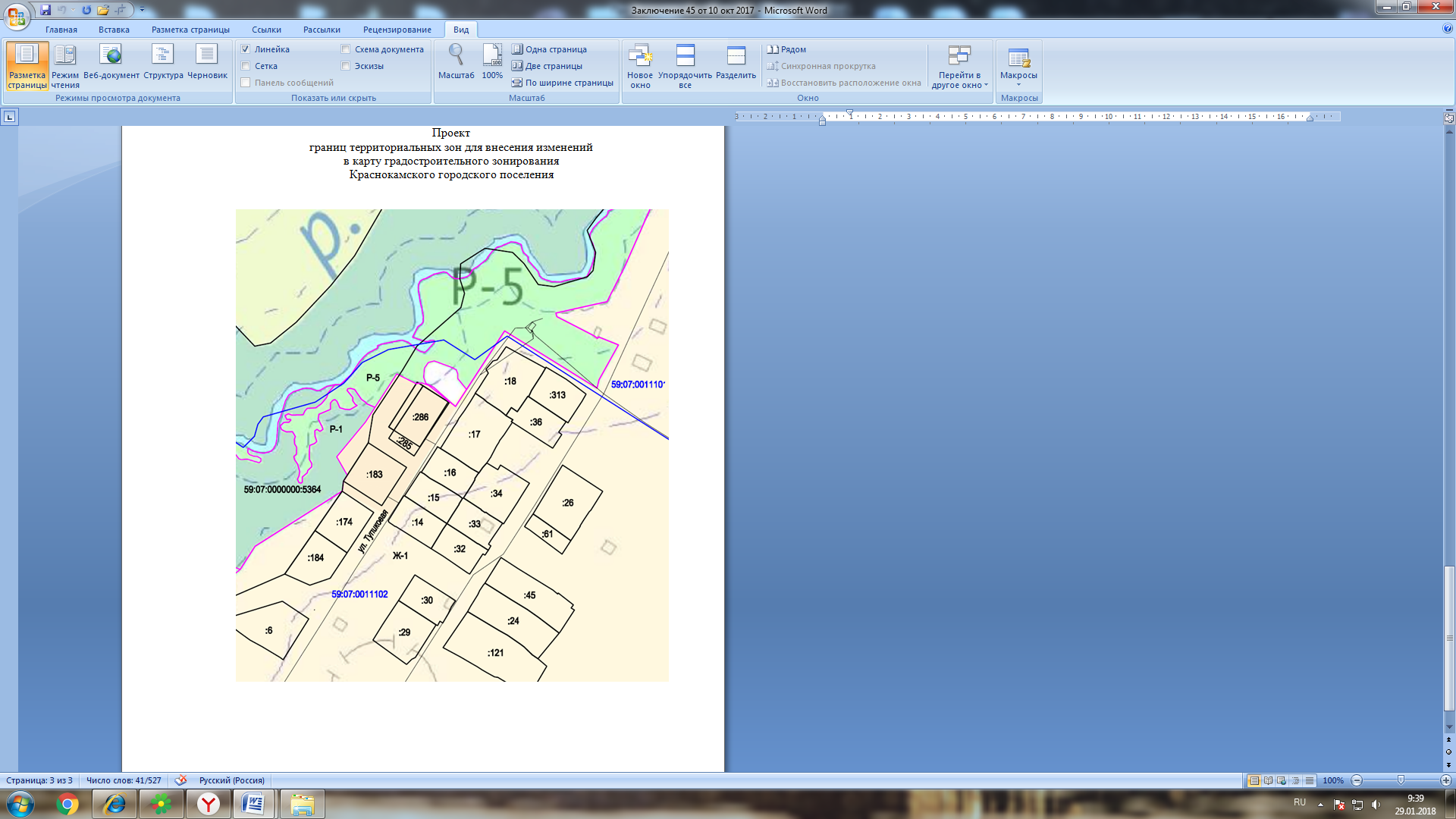 Дата проведения: 29  января  2018г.Место проведения: г. Краснокамск,ул. К.Либкнехта,8, каб.14Время проведения: 11.00